Ordre du jour de l’assemblée générale 2022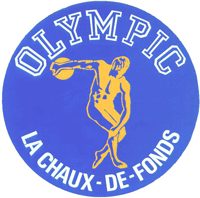 AppelProcès-verbal de l'Assemblée générale du 28 septembre 2021  Rapports 2021 :du présidentdu chef techniquede la caissière généraledes vérificateurs des comptesNominations statutaires (comité et organe de contrôle)Budget 2022Activités 2022Nominations de plusieurs membres honoraires et d’un membre d'honneurRemise des challenges 2021DiversToute demande de modification de l’ordre du jour doit être demandée par écrit au minimum 10 jours avant l’assemblée.